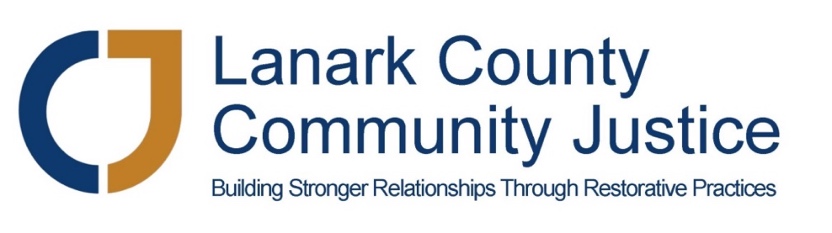 Present: Ross Dickson, Acting Chair; David Burkett; Carol Anne Deneka; Stephen Graham; Elsie Stresman; Marilyn Bird, Mark MacDonald, and; Joellen McHard, Executive Director.Absent: Aisha Toor, Chair.__________________________________      ______________________________Ross Dickson, Vice-Chair					   Carol Anne Deneka, SecretaryAgendaDescriptionAction Items/ResponsibilityWelcome and PreliminariesRoss called the meeting to order at 5:30pm.The agenda was adopted.No conflict of interest was declaredWelcome board candidatesThree candidates for the Board were introduced and each gave a brief statement about their experience and interest in joining LCCJ.  Kayla MillarMargaret GourlayBarry Michael FisherApproval of MinutesBoard Minutes of June 29, 2022 were approved.Discussion of actions arisingRestorative momentMarilyn Bird provided the restorative moment. Poem by Emily Dickinson, If I Can Stop.Next Restorative moment by Mark MacDonaldExecutive Director’s ReportJoellen McHard presented the Executive Director’s report.Finance CommitteeDavid Burkett presented the following documents:Profit and LossBalance sheet to July 31, 2022Statement of Cash-flows July 31, 2022Audited financial documents should be available by Sept 29, 2022, in time for submission to MCCSS. Scheduling of AGM pending. Fundraising Committee Carol Anne Deneka presented the report. Human Resource CommitteeMarilyn Bird presented a verbal report. Committee members include Marilyn, Stephen, Ross, and one more member. Meeting will be called soon. Draft Terms of Reference (ToR) will be sent to Steve, Ross and Mark today.Governance CommitteeStephen Graham presented the Governance Committee report. Progress on the implementation of the new ToR template was discussed. Steve will forward all drafts to the Board for review and comment. Board members to review draft ToR and be ready to discuss.Nomination CommitteeStephen Graham thanked the three Board candidates for their time. All three will be invited to attend the AGM.As we do not have a date for the AGM, Steve will contact the candidates with next steps. New BusinessAGM planning: A sub-Committee was created. Members include Steve, Ross, Elsie and Joellen. An agenda, ED report, Report from the Chair, Financial reports, and invitation will be required.IncameraDiscussion about board candidates and next steps.Next MeetingNext meeting is Sept 28, 2022 at 5:30pmClosing Round and AdjournmentRoss adjourned the meeting at 7pm.